Jan2022  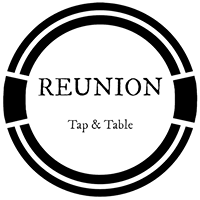 Alex Calabrese	Nate’s Musical 6-9		Bingo 7-9:30Sunmontuewedthufrisat01The Half Wits6-9Musician’s Recovery Jam9-1202030405060708Alex Calabrese6-9Nate’s Musical Bingo 7-9:30Trivia w/ Nate Briggs7:30 -10Between The Waves7-10Electric Flannel9-12Comanchero- w/ Josh Briggs9-1209101112131415Tom Gilmartin 5-8Nate’s Musical Bingo 7-9:30Trivia w/ Nate Briggs7:30 -10Sails & Anchors7-10Jediah8- 11Ripple Effect9-1216171819202122Matt Brodeur5-8Nate’s Musical Bingo 7-9:30Trivia w/ Nate Briggs7:30 -10Cara Brindisi7-10Jon Piehl9-12Boogie Chillin9-1223242526272829Tom Gilmartin5-8Nate’s Musical Bingo 7-9:30Trivia w/ Nate Briggs7:30 -10Grateful Dead Night!w/ Better Off Dead 7-10Chad Clements5:30-8:30Josh Briggs & Friends9-12Stereo Love Trio9-123031